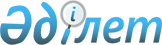 О внесении изменений в решение тридцать девятой сессии Осакаровского районного маслихата от 22 декабря 2010 года N 298 "О районном бюджете на 2011-2013 годы"
					
			С истёкшим сроком
			
			
		
					Решение Осакаровского районного маслихата Карагандинской области от 14 ноября 2011 года N 428. Зарегистрировано Управлением юстиции Осакаровского района Карагандинской области 22 ноября 2011 года N 8-15-153. Прекращено действие в связи с истечением срока
      В соответствии с Бюджетным кодексом Республики Казахстан от 4 декабря 2008 года, Законом Республики Казахстан от 23 января 2001 года "О местном государственном управлении и самоуправлении в Республике Казахстан" районный маслихат РЕШИЛ:
      1. Внести в решение тридцать девятой сессии Осакаровского районного маслихата от 22 декабря 2010 года N 298 "О районном бюджете на 2011-2013 годы" (зарегистрировано в Реестре государственной регистрации нормативных правовых актов за N 8-15-135, опубликовано в газете "Сельский труженик" от 30 декабря 2010 года N 52 (7224)), внесены изменения решением сорок четвертой сессии Осакаровского районного маслихата от 29 марта 2011 года N 341 "О внесении изменений в решение тридцать девятой сессии Осакаровского районного маслихата от 22 декабря 2010 года N 298 "О районном бюджете на 2011-2013 годы" (зарегистрировано в Реестре государственной регистрации нормативных правовых актов за N 8-15-141, опубликовано в газете "Сельский труженик" от 23 апреля 2011 года N 16 (7239)), решением сорок девятой сессии Осакаровского районного маслихата от 16 августа 2011 года N 388 "О внесении изменений в решение тридцать девятой сессии Осакаровского районного маслихата от 22 декабря 2010 года N 298 "О районном бюджете на 2011-2013 годы" (зарегистрировано в Реестре государственной регистрации нормативных правовых актов за N 8-15-148, опубликовано в газете "Сельский труженик" от 06 сентября 2011 года N 36 (7260)), решением пятьдесят первой сессии Осакаровского районного маслихата от 28 сентября 2011 года N 405 "О внесении изменений в решение тридцать девятой сессии Осакаровского районного маслихата от 22 декабря 2010 года N 298 "О районном бюджете на 2011-2013 годы" (зарегистрировано в Реестре государственной регистрации нормативных правовых актов за N 8-15-149, опубликовано в газете "Сельский труженик" от 29 октября 2011 года N 43 (7267)), следующие изменения:
      1) в пункте 1:
      в подпункте 1):
      цифры "2 904 311" заменить цифрами "3 067 457";
      цифры "2 326 828" заменить цифрами "2 489 974";
      в подпункте 2):
      цифры "2 957 417" заменить цифрами "2 983 361";
      в подпункте 3):
      цифры "148 266" заменить цифрами "161 465";
      цифры "150 536" заменить цифрами "161 465";
      в подпункте 5):
      цифры "минус 201 372" заменить цифрами "минус 77 369";
      в подпункте 6):
      цифры "201 372" заменить цифрами "77 369";
      цифры "13 336" заменить цифрами "24 265";
      2) в пункте 4:
      в подпункте 1):
      цифры "50" заменить цифрами "65";
      в подпункте 2):
      цифры "70" заменить цифрами "100";
      3) в пункте 6:
      цифры "1 003 " заменить цифрами "250";
      4) приложение 1, 4, 5 к указанному решению изложить в новой редакции согласно приложению 1, 2, 3 к настоящему решению.
      2. Настоящее решение вводится в действие с 1 января 2011 года. Районный бюджет на 2011 год Целевые трансферты и бюджетный кредит бюджету района на 2011 год Расходы по аппаратам акимов поселков, аулов (сел), аульных (сельских) округов района на 2011 год
					© 2012. РГП на ПХВ «Институт законодательства и правовой информации Республики Казахстан» Министерства юстиции Республики Казахстан
				
Председатель сессии
М. Чолокиди
Секретарь районного маслихата
К. СаккулаковПриложение 1
к решению 54 сессии
Осакаровского районного маслихата
от 14 ноября 2011 года N 428
Приложение 1
к решению 39 сессии
Осакаровского районного маслихата
от 22 декабря 2010 года N 298
Категория
Категория
Категория
Категория
Сумма, тысяч тенге
Класс
Класс
Класс
Сумма, тысяч тенге
Подкласс
Подкласс
Сумма, тысяч тенге
Наименование
Сумма, тысяч тенге
1
2
3
4
5
1. ДОХОДЫ
3067457
1
Налоговые поступления
564398
01
Подоходный налог
157100
2
Индивидуальный подоходный налог
157100
03
Социальный налог
162857
1
Социальный налог
162857
04
Налоги на собственность
222291
1
Налоги на имущество
165048
3
Земельный налог
5935
4
Налог на транспортные средства
42308
5
Единый земельный налог
9000
05
Внутренние налоги на товары, работы и услуги
19318
2
Акцизы
3600
3
Поступления за использование природных и других ресурсов
10900
4
Сборы за ведение предпринимательской и профессиональной деятельности
4818
08
Обязательные платежи, взимаемые за совершение юридически значимых действий и (или) выдачу документов уполномоченными на то государственными органами или должностными лицами
2832
1
Государственная пошлина
2832
2
Неналоговые поступления
3385
01
Доходы от государственной собственности
900
5
Доходы от аренды имущества, находящегося в государственной собственности
900
04
Штрафы, пени, санкции, взыскания налагаемые государственными учреждениями, финансируемыми из государственного бюджета, а также содержащимися и финансируемыми из бюджета (сметы расходов) Национального Банка Республики Казахстан
400
1
Штрафы, пени, санкции, взыскания налагаемые государственными учреждениями, финансируемыми из государственного бюджета, а также содержащимися и финансируемыми из бюджета (сметы расходов) Национального Банка Республики Казахстан, за исключением поступлений от организаций нефтяного сектора
400
06
Прочие неналоговые поступления
2085
1
Прочие неналоговые поступления
2085
3
Поступления от продажи основного капитала
9700
03
Продажа земли и нематериальных активов
9700
1
Продажа земли
9700
4
Поступления трансфертов
2489974
02
Трансферты из вышестоящих органов государственного управления
2489974
2
Трансферты из областного бюджета
2489974
Функциональная группа
Функциональная группа
Функциональная группа
Функциональная группа
Функциональная группа
сумма, тысяч тенге
Функциональная подгруппа
Функциональная подгруппа
Функциональная подгруппа
Функциональная подгруппа
сумма, тысяч тенге
Администратор бюджетных программ
Администратор бюджетных программ
Администратор бюджетных программ
сумма, тысяч тенге
Программа
Программа
сумма, тысяч тенге
Наименование
сумма, тысяч тенге
II. Затраты
2983361
01
Государственные услуги общего характера
283454
1
Представительные, исполнительные и другие органы, выполняющие общие функции государственного управления
244559
112
Аппарат маслихата района (города областного значения)
16809
001
Услуги по обеспечению деятельности маслихата района (города областного значения)
15379
002
Создание информационных систем
1290
003
Капитальные расходы государственных органов
140
122
Аппарат акима района (города областного значения)
53139
001
Услуги по обеспечению деятельности акима района (города областного значения)
50284
002
Создание информационных систем
1355
003
Капитальные расходы государственных органов
1500
123
Аппарат акима района в городе, города районного значения, поселка, аула (села), аульного (сельского) округа
174611
001
Услуги по обеспечению деятельности акима района в городе, города районного значения, поселка, аула (села), аульного (сельского) округа
167716
022
Капитальные расходы государственных органов
6895
2
Финансовая деятельность
23073
452
Отдел финансов района (города областного значения)
23073
001
Услуги по реализации государственной политики в области исполнения бюджета района (города областного значения) и управления коммунальной собственностью района (города областного значения)
13433
002
Создание информационных систем
1362
003
Проведение оценки имущества в целях налогообложения
620
011
Учет, хранение, оценка и реализация имущества, поступившего в коммунальную собственность
7658
5
Планирование и статистическая деятельность
15822
453
Отдел экономики и бюджетного планирования района (города областного значения)
15822
001
Услуги по реализации государственной политики в области формирования и развития экономической политики, системы государственного планирования и управления района (города областного значения)
12997
002
Создание информационных систем
830
004
Капитальные расходы государственных органов
1995
02
Оборона
8484
1
Военные нужды
3184
122
Аппарат акима района (города областного значения)
3184
005
Мероприятия в рамках исполнения всеобщей воинской обязанности
3184
2
Организация работы по чрезвычайным ситуациям
5300
122
Аппарат акима района (города областного значения)
5300
006
Предупреждение и ликвидация чрезвычайных ситуаций масштаба района (города областного значения)
4300
007
Мероприятия по профилактике и тушению степных пожаров районного (городского) масштаба, а также пожаров в населенных пунктах, в которых не созданы органы государственной противопожарной службы
1000
04
Образование
1792415
1
Дошкольное воспитание и обучение
95018
471
Отдел образования, физической культуры и спорта района (города областного значения)
95018
003
Обеспечение деятельности организаций дошкольного воспитания и обучения
79206
025
Увеличение размера доплаты за квалификационную категорию учителям школ и воспитателям дошкольных организаций образования
15812
2
Начальное, основное среднее и общее среднее образование
1663785
471
Отдел образования, физической культуры и спорта района (города областного значения)
1663785
004
Общеобразовательное обучение
1621729
005
Дополнительное образование для детей и юношества
42056
9
Прочие услуги в области образования
33612
471
Отдел образования, физической культуры и спорта района (города областного значения)
33612
008
Информатизация системы образования в государственных учреждениях образования района (города областного значения)
2918
009
Приобретение и доставка учебников, учебно-методических комплексов для государственных учреждений образования района (города областного значения)
15877
020
Ежемесячные выплаты денежных средств опекунам (попечителям) на содержание ребенка сироты (детей-сирот), и ребенка (детей), оставшегося без попечения родителей
14817
05
Здравоохранение
1800
2
Охрана здоровья населения
1800
471
Отдел образования, физической культуры и спорта района (города областного значения)
1800
024
Реализация мероприятий в рамках Государственной программы"Саламатты Қазақстан" на 2011- 2015 годы
1800
06
Социальная помощь и социальное обеспечение
137991
2
Социальная помощь
122140
451
Отдел занятости и социальных программ района (города областного значения)
122140
002
Программа занятости
19313
003
Оказание ритуальных услуг по захоронению умерших Героев Советского Союза, "Халық Қаһарманы", Героев Социалистического труда, награжденных Орденом Славы трех степеней и орденом "Отан" из числа участников и инвалидов войны
0
004
Оказание социальной помощи на приобретение топлива специалистам здравоохранения, образования, социального обеспечения, культуры и спорта в сельской местности в соответствии с законодательством Республики Казахстан
5427
005
Государственная адресная социальная помощь
9153
006
Жилищная помощь
8144
007
Социальная помощь отдельным категориям нуждающихся граждан по решениям местных представительных органов
5851
010
Материальное обеспечение детей-инвалидов, воспитывающихся и обучающихся на дому
355
014
Оказание социальной помощи нуждающимся гражданам на дому
39906
016
Государственные пособия на детей до 18 лет
14738
017
Обеспечение нуждающихся инвалидов обязательными гигиеническими средствами и предоставление услуг специалистами жестового языка, индивидуальными помощниками в соответствии с индивидуальной программой реабилитации инвалида
11836
023
Обеспечение деятельности центров занятости
7417
9
Прочие услуги в области социальной помощи и социального обеспечения
15851
451
Отдел занятости и социальных программ района (города областного значения)
15851
001
Услуги по реализации государственной политики на местном уровне в области обеспечения занятости и реализации социальных программ для населения
14321
011
Оплата услуг по зачислению, выплате и доставке пособий и других социальных выплат
730
012
Создание информационных систем
800
07
Жилищно-коммунальное хозяйство
137126
1
Жилищное хозяйство
65832
458
Отдел жилищно-коммунального хозяйства, пассажирского транспорта и автомобильных дорог района (города областного значения)
1000
004
Обеспечение жильем отдельных категорий граждан
1000
472
Отдел строительства, архитектуры и градостроительства района (города областного значения)
64832
003
Строительство и (или) приобретение жилья государственного коммунального жилищного фонда
25008
018
Развитие инженерно-коммуникационной инфраструктуры в рамках Программы занятости 2020
39824
2
Коммунальное хозяйство
13889
123
Аппарат акима района в городе, города районного значения, поселка, аула (села), аульного (сельского) округа
8900
014
Организация водоснабжения населенных пунктов
8900
458
Отдел жилищно-коммунального хозяйства, пассажирского транспорта и автомобильных дорог района (города областного значения)
4989
012
Функционирование системы водоснабжения и водоотведения
2560
026
Организация эксплуатации тепловых сетей, находящихся в коммунальной собственности районов (городов областного значения)
929
033
Развитие,обустройство и (или) приобретение инженерно-коммуникационной инфраструктуры
1500
3
Благоустройство населенных пунктов
57405
123
Аппарат акима района в городе, города районного значения, поселка, аула (села), аульного (сельского) округа
55905
008
Освещение улиц населенных пунктов
19955
009
Обеспечение санитарии населенных пунктов
5010
010
Содержание мест захоронений и погребение безродных
59
011
Благоустройство и озеленение населенных пунктов
30881
458
Отдел жилищно-коммунального хозяйства, пассажирского транспорта и автомобильных дорог района (города областного значения)
1500
018
Благоустройство и озеленение населенных пунктов
1500
08
Культура, спорт, туризм и информационное пространство
198572
1
Деятельность в области культуры
136090
455
Отдел культуры и развития языков района (города областного значения)
136090
003
Поддержка культурно-досуговой работы
136090
2
Спорт
3079
471
Отдел образования, физической культуры и спорта района (города областного значения)
3079
014
Проведение спортивных соревнований на районном (города областного значения) уровне
1158
015
Подготовка и участие членов сборных команд района (города областного значения) по различным видам спорта на областных спортивных соревнованиях
1921
3
Информационное пространство
47956
455
Отдел культуры и развития языков района (города областного значения)
41048
006
Функционирование районных (городских) библиотек
41048
456
Отдел внутренней политики района (города областного значения)
6908
002
Услуги по проведению государственной информационной политики через газеты и журналы
6308
005
Услуги по проведению государственной информационной политики через телерадиовещание
600
9
Прочие услуги по организации культуры, спорта, туризма и информационного пространства
11447
455
Отдел культуры и развития языков района (города областного значения)
5142
001
Услуги по реализации государственной политики на местном уровне в области развития языков и культуры
4157
002
Создание информационных систем
860
010
Капитальные расходы государственных органов
125
456
Отдел внутренней политики района (города областного значения)
6305
001
Услуги по реализации государственной политики на местном уровне в области информации, укрепления государственности и формирования социального оптимизма граждан
4705
003
Реализация региональных программ в сфере молодежной политики
500
004
Создание информационных систем
800
006
Капитальные расходы государственных органов
300
10
Сельское, водное, лесное, рыбное хозяйство, особо охраняемые природные территории, охрана окружающей среды и животного мира, земельные отношения
349158
1
Сельское хозяйство
21858
453
Отдел экономики и бюджетного планирования района (города областного значения)
8289
099
Реализация мер социальной поддержки специалистов
8289
474
Отдел сельского хозяйства и ветеринарии района (города областного значения)
13569
001
Услуги по реализации государственной политики на местном уровне в сфере сельского хозяйства и ветеринарии
9709
002
Создание информационных систем
860
007
Организация отлова и уничтожения бродячих собак и кошек
500
012
Проведение мероприятий по идентификации сельскохозяйственных животных
2500
2
Водное хозяйство
302893
472
Отдел строительства, архитектуры и градостроительства района (города областного значения)
302893
012
Развитие системы водоснабжения
302893
6
Земельные отношения
6820
463
Отдел земельных отношений района (города областного значения)
6820
001
Услуги по реализации государственной политики в области регулирования земельных отношений на территории района (города областного значения)
5990
005
Создание информационных систем
830
9
Прочие услуги в области сельского, водного, лесного, рыбного хозяйства, охраны окружающей среды и земельных отношений
17587
474
Отдел сельского хозяйства и ветеринарии района (города областного значения)
17587
013
Проведение противоэпизоотических мероприятий
17587
11
Промышленность, архитектурная, градостроительная и строительная деятельность
8188
2
Архитектурная, градостроительная и строительная деятельность
8188
472
Отдел строительства, архитектуры и градостроительства района (города областного значения)
8188
001
Услуги по реализации государственной политики в области строительства, архитектуры и градостроительства на местном уровне
6968
002
Создание информационных систем
920
015
Капитальные расходы государственных органов
300
12
Транспорт и коммуникации
27937
1
Автомобильный транспорт
27360
123
Аппарат акима района в городе, города районного значения, поселка, аула (села), аульного (сельского) округа
13860
013
Обеспечение функционирования автомобильных дорог в городах районного значения, поселках, аулах (селах), аульных (сельских) округах
13860
458
Отдел жилищно-коммунального хозяйства, пассажирского транспорта и автомобильных дорог района (города областного значения)
13500
023
Обеспечение функционирования автомобильных дорог
13500
9
Прочие услуги в сфере транспорта и коммуникаций
577
458
Отдел жилищно-коммунального хозяйства, пассажирского транспорта и автомобильных дорог района (города областного значения)
577
024
Организация внутрипоселковых (внутригородских), пригородных и внутрирайонных общественных пассажирских перевозок
577
13
Прочие
36467
3
Поддержка предпринимательской деятельности и защита конкуренции
6686
469
Отдел предпринимательства района (города областного значения)
6686
001
Услуги по реализации государственной политики на местном уровне в области развития предпринимательства и промышленности
5586
002
Создание информационных систем
1100
9
Прочие
29781
451
Отдел занятости и социальных программ района (города областного значения)
3900
022
Поддержка частного предпринимательства в рамках программы "Дорожная карта бизнеса - 2020"
3900
452
Отдел финансов района (города областного значения)
12050
012
Резерв местного исполнительного органа района (города областного значения)
250
014
Формирование или увеличение уставного капитала юридических лиц
11800
458
Отдел жилищно-коммунального хозяйства, пассажирского транспорта и автомобильных дорог района (города областного значения)
6499
001
Услуги по реализации государственной политики на местном уровне в области жилищно-коммунального хозяйства, пассажирского транспорта и автомобильных дорог
5639
020
Создание информационных систем
860
471
Отдел образования, физической культуры и спорта района (города областного значения)
7332
001
Услуги по обеспечению деятельности отдела образования, физической культуры и спорта
6502
002
Создание информационных систем
830
15
Трансферты
1769
1
Трансферты
1769
452
Отдел финансов района (города областного значения)
1769
006
Возврат неиспользованных (недоиспользованных) целевых трансфертов
1769
16
Погашение займов
137318
1
Погашение займов
137318
452
Отдел финансов района (города областного значения)
137318
008
Погашение долга местного исполнительного органа перед вышестоящим бюджетом
137202
021
Возврат неиспользованных бюджетных кредитов, выданных из местного бюджета
116
III. Чистое бюджетное кредитование
161465
Бюджетные кредиты
161465
Погашение бюджетных кредитов
161465
07
Жилищно-коммунальное хозяйство
137200
1
Жилищное хозяйство
137200
472
Отдел строительства, архитектуры и градостроительства района (города областного значения)
137200
003
Строительство и (или) приобретение жилья государственного коммунального жилищного фонда
137200
10
Сельское, водное, лесное, рыбное хозяйство, особо охраняемые природные территории, охрана окружающей среды и животного мира, земельные отношения
24265
1
Сельское хозяйство
24265
453
Отдел экономики и бюджетного планирования района (города областного значения)
24265
006
Бюджетные кредиты для реализации мер социальной поддержки специалистов
24265
Категория
Категория
Категория
Категория
Сумма, тысяч тенге
Класс
Класс
Класс
Сумма, тысяч тенге
Подкласс
Подкласс
Сумма, тысяч тенге
Наименование
Сумма, тысяч тенге
1
2
3
4
5
Погашение бюджетных кредитов
2270
5
Погашение бюджетных кредитов
2270
01
Погашение бюджетных кредитов
2270
1
Погашение бюджетных кредитов, выданных из государственного бюджета
2270
Функциональная группа
Функциональная группа
Функциональная группа
Функциональная группа
Функциональная группа
Сумма, тысяч тенге
Функциональная подгруппа
Функциональная подгруппа
Функциональная подгруппа
Функциональная подгруппа
Сумма, тысяч тенге
Администратор бюджетных программ
Администратор бюджетных программ
Администратор бюджетных программ
Сумма, тысяч тенге
Программа
Программа
Сумма, тысяч тенге
Наименование
Сумма, тысяч тенге
1
2
3
4
5
6
IV. Сальдо по операциям с финансовыми активами
0
Приобретение финансовых активов 
0
Категория
Категория
Категория
Категория
Сумма, тысяч тенге
Класс
Класс
Класс
Сумма, тысяч тенге
Подкласс
Подкласс
Сумма, тысяч тенге
Наименование
Сумма, тысяч тенге
1
2
3
4
5
Поступление от продажи финансовых активов государства
0
Наименование
Сумма, тысяч тенге
1
2
V. Дефицит (профицит) бюджета
-77369
VI. Финансирование дефицита (использование профицита) бюджета
77369Приложение 2
к решению 54 сессии
Осакаровского районного маслихата
от 14 ноября 2011 года N 428
Приложение 4
к решению 39 сессии
Осакаровского районного маслихата
от 22 декабря 2010 года N 298
Наименование
Сумма, тысяч тенге
1
2
Всего
829491
в том числе:
Целевые текущие трансферты из республиканского бюджета
153230
Целевые трансферты на развитие из республиканского бюджета
448184
Целевые текущие трансферты из областного бюджета
13577
Целевые трансферты на развитие из областного бюджета
53035
Бюджетный кредит из республиканского бюджета
161465
Целевые текущие:
166807
Из республиканского бюджета:
153230
в том числе:
Отдел образования, физической культуры и спорта района
92392
На оснащение учебным оборудованием кабинетов физики, химии, биологии в государственных учреждениях основного среднего и общего среднего образования
16384
На создание лингафонных и мультимедийных кабинетов в государственных учреждениях начального, основного среднего и общего среднего образования
27041
На ежемесячные выплаты денежных средств опекунам (попечителям) на содержание ребенка сироты (детей-сирот), и ребенка (детей), оставшегося без попечения родителей
14817
На реализацию государственного образовательного заказа в дошкольных организациях образования
16538
На реализацию мероприятий в рамках реализации Государственной программы развития здравоохранения Республики Казахстан "Саламатты Қазақстан" на 2011-2015 годы
1800
На увеличение размера доплаты за квалификационную категорию, учителям школ и воспитателям дошкольных организаций образования
15812
Отдел занятости и социальных программ района
34962
На введение стандартов специальных социальных услуг
24658
На поддержку частного предпринимательства в рамках программы "Дорожная карта бизнеса - 2020"
3900
На профессиональную подготовку, переподготовку и повышение квалификации кадров, частичное субсидирование заработной платы, обучению предпринимательству, предоставление субсидий на переезд, создания центров занятости в рамках Программы занятости 2020
6404
в том числе:
Создание центров занятости
6404
Отдел экономики и бюджетного планирования района
8289
На реализацию мер социальной поддержки специалистов
8289
Отдел сельского хозяйства и ветеринарии района
17587
На проведение противоэпизотических мероприятий
17587
из областного бюджета
13577
Отдел жилищно-коммунального хозяйства, пассажирского транспорта и автомобильных дорог района
577
На организацию внутрипоселковых (внутригородских), пригородных и внутрирайонных общественных пассажирских перевозок
577
Отдел культуры и развития языков района
13000
На развитие культуры
13000
Целевые трансферты на развитие из республиканского бюджета:
448184
в том числе:
Отдел строительства, архитектуры и градостроительства района
310982
На строительство и (или) приобретение жилья государственного коммунального жилищного фонда
19800
На развитие систем водоснабжения
252058
На развитие инженерно-коммуникационной инфраструктуры в рамках Программы занятости 2020
39124
в том числе:
В рамках повышения мобильности трудовых ресурсов
30924
В рамках содействия развитию предпринимательства на селе
8200
Отдел финансов
137202
На погашение долга перед вышестоящим бюджетом за кредит выданный на строительство жилья в рамках Программы занятости-2020
137202
Целевые трансферты на развитие из областного бюджета:
53035
Отдел строительства, архитектуры и градостроительства района
53035
На строительство и (или) приобретение жилья государственного коммунального жилищного фонда
2200
На развитие систем водоснабжения
50835
Бюджетный кредит
161465
Из республиканского бюджета
161465
Отдел экономики и бюджетного планирования района
24265
Бюджетный кредит для реализации мер социальной поддержки специалистов
24265
Отдел строительства, архитектуры и градостроительства района
137200
На строительство и (или) приобретение жилья
137200
в том числе:
В рамках Программы занятости 2020
137200Приложение 3
к решению 54 сессии
Осакаровского районного маслихата
от 14 ноября 2011 года N 428
Приложение 5
к решению 39 сессии
Осакаровского районного маслихата
от 22 декабря 2010 года N 298
Наименование
Расходы, тысяч тенге
1
2
Аппарат акима поселка Осакаровка
53830
Услуги по обеспечению деятельности акима района в городе, города районного значения, поселка, аула (села), аульного (сельского) округа
14796
Капитальные расходы государственных органов
300
Жилищно-коммунальное хозяйство
31479
Организация водоснабжения населенных пунктов
4900
Освещение улиц населенных пунктов
10303
Обеспечение санитарии населенных пунктов
1400
Содержание мест захоронений и погребение безродных
59
Благоустройство и озеленение населенных пунктов
14817
Транспорт и коммуникаций
7255
Автомобильный транспорт
7255
Аппарат акима района в городе, города районного значения, поселка, аула (села), аульного (сельского) округа
7255
Обеспечение функционирования автомобильных дорог в городах районного значения, поселках, аулах (селах), аульных (сельских) округах
7255
Аппарат акима поселка Молодежный
34730
Услуги по обеспечению деятельности акима района в городе, города районного значения, поселка, аула (села), аульного (сельского) округа
13616
Капитальные расходы государственных органов
595
Жилищно-коммунальное хозяйство
16764
Освещение улиц населенных пунктов
1310
Обеспечение санитарии населенных пунктов
1500
Благоустройство и озеленение населенных пунктов
13954
Транспорт и коммуникаций
3755
Автомобильный транспорт
3755
Аппарат акима района в городе, города районного значения, поселка, аула (села), аульного (сельского) округа
3755
Обеспечение функционирования автомобильных дорог в городах районного значения, поселках, аулах (селах), аульных (сельских) округах
3755
Аппарат акима Батпактинского сельского округа
9431
Услуги по обеспечению деятельности акима района в городе, города районного значения, поселка, аула (села), аульного (сельского) округа
6981
Капитальные расходы государственных органов
300
Жилищно-коммунальное хозяйство
800
Освещение улиц населенных пунктов
0
Благоустройство и озеленение населенных пунктов
800
Транспорт и коммуникаций
1350
Автомобильный транспорт
1350
Аппарат акима района в городе, города районного значения, поселка, аула (села), аульного (сельского) округа
1350
Обеспечение функционирования автомобильных дорог в городах районного значения, поселках, аулах (селах), аульных (сельских) округах
1350
Аппарат акима Пионерского сельского округа
7744
Услуги по обеспечению деятельности акима района в городе, города районного значения, поселка, аула (села), аульного (сельского) округа
7066
Капитальные расходы государственных органов
300
Жилищно-коммунальное хозяйство
378
Освещение улиц населенных пунктов
218
Обеспечение санитарии населенных пунктов
160
Аппарат акима сельского округа Есиль
9178
Услуги по обеспечению деятельности акима района в городе, города районного значения, поселка, аула (села), аульного (сельского) округа
8016
Капитальные расходы государственных органов
300
Жилищно-коммунальное хозяйство
862
Освещение улиц населенных пунктов
602
Благоустройство и озеленение населенных пунктов
260
Аппарат акима сельского округа Сункар
8697
Услуги по обеспечению деятельности акима района в городе, города районного значения, поселка, аула (села), аульного (сельского) округа
6532
Капитальные расходы государственных органов
300
Жилищно-коммунальное хозяйство
1865
Освещение улиц населенных пунктов
1725
Обеспечение санитарии населенных пунктов
140
Аппарат акима Маржанкульского сельского округа
8868
Услуги по обеспечению деятельности акима района в городе, города районного значения, поселка, аула (села), аульного (сельского) округа
6979
Капитальные расходы государственных органов
300
Жилищно-коммунальное хозяйство
1589
Освещение улиц населенных пунктов
1449
Обеспечение санитарии населенных пунктов
140
Аппарат акима Озерного сельского округа
9130
Услуги по обеспечению деятельности акима района в городе, города районного значения, поселка, аула (села), аульного (сельского) округа
7140
Капитальные расходы государственных органов
300
Жилищно-коммунальное хозяйство
190
Освещение улиц населенных пунктов
50
Обеспечение санитарии населенных пунктов
140
Транспорт и коммуникаций
1500
Автомобильный транспорт
1500
Аппарат акима района в городе, города районного значения, поселка, аула (села), аульного (сельского) округа
1500
Обеспечение функционирования автомобильных дорог в городах районного значения, поселках, аулах (селах), аульных (сельских) округах
1500
Аппарат акима Кундуздинского сельского округа
5628
Услуги по обеспечению деятельности акима района в городе, города районного значения, поселка, аула (села), аульного (сельского) округа
5138
Капитальные расходы государственных органов
300
Жилищно-коммунальное хозяйство
190
Освещение улиц населенных пунктов
0
Обеспечение санитарии населенных пунктов
190
Аппарат акима Чапаевского сельского округа
3989
Услуги по обеспечению деятельности акима района в городе, города районного значения, поселка, аула (села), аульного (сельского) округа
3839
Капитальные расходы государственных органов
150
Аппарат акима Николаевского сельского округа
8426
Услуги по обеспечению деятельности акима района в городе, города районного значения, поселка, аула (села), аульного (сельского) округа
6477
Капитальные расходы государственных органов
300
Жилищно-коммунальное хозяйство
1649
Освещение улиц населенных пунктов
1449
Обеспечение санитарии населенных пунктов
200
Аппарат акима сельского округа Карагайлы
9953
Услуги по обеспечению деятельности акима района в городе, города районного значения, поселка, аула (села), аульного (сельского) округа
7713
Капитальные расходы государственных органов
300
Жилищно-коммунальное хозяйство
1940
Организация водоснабжения населенных пунктов
1500
Освещение улиц населенных пунктов
300
Обеспечение санитарии населенных пунктов
140
Аппарат акима Садового сельского округа
9716
Услуги по обеспечению деятельности акима района в городе, города районного значения, поселка, аула (села), аульного (сельского) округа
7177
Капитальные расходы государственных органов
300
Жилищно-коммунальное хозяйство
2239
Освещение улиц населенных пунктов
2039
Благоустройство и озеленение населенных пунктов
200
Аппарат акима сельского округа Сарыозек
6571
Услуги по обеспечению деятельности акима района в городе, города районного значения, поселка, аула (села), аульного (сельского) округа
6131
Капитальные расходы государственных органов
300
Жилищно-коммунальное хозяйство
140
Обеспечение санитарии населенных пунктов
140
Аппарат акима Дальнего сельского округа
7385
Услуги по обеспечению деятельности акима района в городе, города районного значения, поселка, аула (села), аульного (сельского) округа
6945
Капитальные расходы государственных органов
300
Жилищно-коммунальное хозяйство
140
Обеспечение санитарии населенных пунктов
140
Аппарат акима Звездного сельского округа
5882
Услуги по обеспечению деятельности акима района в городе, города районного значения, поселка, аула (села), аульного (сельского) округа
5592
Капитальные расходы государственных органов
150
Жилищно-коммунальное хозяйство
140
Обеспечение санитарии населенных пунктов
140
Аппарат акима Каратомарского сельского округа
5823
Услуги по обеспечению деятельности акима района в городе, города районного значения, поселка, аула (села), аульного (сельского) округа
5383
Капитальные расходы государственных органов
300
Жилищно-коммунальное хозяйство
140
Благоустройство и озеленение населенных пунктов
140
Аппарат акима Шидертинского сельского округа
5456
Услуги по обеспечению деятельности акима района в городе, города районного значения, поселка, аула (села), аульного (сельского) округа
5166
Капитальные расходы государственных органов
150
Жилищно-коммунальное хозяйство
140
Благоустройство и озеленение населенных пунктов
140
Аппарат акима сельского округа Акбулак
6609
Услуги по обеспечению деятельности акима района в городе, города районного значения, поселка, аула (села), аульного (сельского) округа
6319
Капитальные расходы государственных органов
150
Жилищно-коммунальное хозяйство
140
Благоустройство и озеленение населенных пунктов
140
Аппарат акима Родниковского сельского округа
6527
Услуги по обеспечению деятельности акима района в городе, города районного значения, поселка, аула (села), аульного (сельского) округа
6087
Капитальные расходы государственных органов
300
Жилищно-коммунальное хозяйство
140
Обеспечение санитарии населенных пунктов
140
Аппарат акима Тельманского сельского округа
8867
Услуги по обеспечению деятельности акима района в городе, города районного значения, поселка, аула (села), аульного (сельского) округа
6777
Капитальные расходы государственных органов
300
Жилищно-коммунальное хозяйство
1790
Организация водоснабжения населенных пунктов
1500
Обеспечение санитарии населенных пунктов
140
Благоустройство и озеленение населенных пунктов
150
Аппарат акима Иртышского сельского округа
6652
Услуги по обеспечению деятельности акима района в городе, города районного значения, поселка, аула (села), аульного (сельского) округа
5712
Капитальные расходы государственных органов
300
Жилищно-коммунальное хозяйство
640
Организация водоснабжения населенных пунктов
500
Благоустройство и озеленение населенных пунктов
140
Аппарат акима Трудового сельского округа
7292
Услуги по обеспечению деятельности акима района в городе, города районного значения, поселка, аула (села), аульного (сельского) округа
5892
Капитальные расходы государственных органов
300
Жилищно-коммунальное хозяйство
1100
Организация водоснабжения населенных пунктов
500
Освещение улиц населенных пунктов
460
Благоустройство и озеленение населенных пунктов
140
Аппарат акима Мирного сельского округа
6892
Услуги по обеспечению деятельности акима района в городе, города районного значения, поселка, аула (села), аульного (сельского) округа
6242
Капитальные расходы государственных органов
300
Жилищно-коммунальное хозяйство
350
Освещение улиц населенных пунктов
50
Обеспечение санитарии населенных пунктов
300